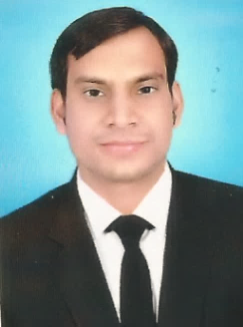 SATRAM Dubai, United Arab EmiratesSatram.383317@2freemail.com OBJECTIVE:Seeking start level position to start my career, where I can utilize my professional knowledge and working skills in all sectors for mutual growth and learning environment.QUALIFICATIONS:Bachelor of Commerce (B.Com)						2014-2016
Shah AbdulLatif University, Khairpur, PakistanProfessional Experience :Internship as a Cashier 						Jan 2017 – Mar 2017
Al-Habib Bank Limited, Khairpur, PakistanJunior Accountant							Jan 2012 – Dec 2016Sakhi Lal Traders, Khairpur, PakistanResponsibilities:Preparing Cash Receipt, Payment, General and bank vouchersMaintaining Cash BookMaintaining Purchase, Supply and Stock Registers.Maintaining Main ledger.Preparing delivery report.Preparing/Monitoring Gate inwards/outwards recordPreparing of Assets registerPreparing of Daily Reports for Sales and DeliveryPreparing of Monthly PayrollPreparation of Bank Reconciliation StatementCo-Ordination with AuditorsMaintaining final accounts.Maintaining Supplier and customer ledger for control purposes.Maintaining Supplies and Customers files.Preparing of costing sheet for the material produced & salePreparing Bank ReconciliationMonitoring inventoryFull command over the Quick Books, Peachtree & FocusAble to perform the maintenance of accounts independently.TECHNICAL SKILLS:	OperatingSystem:Windows2000/XP/Windows7/8ComputerSkills:Installation,maintenanceandtroubleshootingofMicrosoftwindows, printers,scannersandsoftware’s.Applicationpackage&tool:MicrosoftOffice,Notepad